МОУ «КРАСНОАРМЕЙСКАЯ ШКОЛА» АДМИНИСТРАЦИИ НОВОАЗОВСКОГО РАЙОНАВИРТУАЛЬНАЯ ВЫСТАВКА-ПРЕЗЕНТАЦИЯ«СОВРЕМЕННОЕ ОБРАЗОВАНИЕ В ДНР-2019»Открытый классный часв 6 классе на тему:«Что такое толерантность?»Подготовилучитель истории,учитель І категорииОлейников Александр Владимировичс. Красноармейское,2019 годЦель: знакомство учащихся с понятием «толерантность», его происхождением, значением и актуальностью его формирования как нравственного качества личности.Задачи:
Образовательная:Помочь учащимся понять, почему так важно уважать окружающих.Объяснить ученикам, почему очень важно уметь решать проблемы мирным путём.Развивающая:Развивать речь, обогащать словарный запас учащихся.Развивать умения формулировать и высказывать своё мнение, владеть собой, уважать чужое мнение.Воспитательная:Воспитывать положительное отношение учащихся к себе, друзьям, одноклассникам, желание и умение прощать.Оборудование:                             раздаточный материал: карточки;                            магнитная доска, мультимедийное оборудование.ХОД УРОКА1.Организационный момент.Для проведения занятия дети делятся на 2 группы2. Введение в тему.1. Учитель: Сегодня мы начнём наше занятие с китайской притчи, которая поможет нам сформулировать тему занятия. Притча называется «Ладная семья».
Слушайте внимательно.Китайская притча «Ладная семья»Жила-была на свете семья. Она была не простая. Более 100 человек насчитывалось в этой семье. И занимала она целое село. Так и жили всей семьей и всем селом. Вы скажете: ну и что, мало ли больших семейств на свете. Но дело в том, что семья была особая – мир и лад царили в той семье и, стало быть, на селе. Ни ссор, ни ругани, ни, Боже упаси, драк и раздоров. Дошел слух об этой семье до самого владыки страны. И он решил проверить, правду ли молвят люди. Прибыл он в село, и душа его возрадовалась: кругом чистота, красота, достаток и мир. Хорошо детям, спокойно старикам. Удивился владыка. Решил узнать, как жители села добились такого лада, пришел к главе семьи: расскажи, мол, как ты добиваешься такого согласия и мира в твоей семье. Тот взял лист бумаги и стал что-то писать. Писал долго – видно, не очень силен был в грамоте. Затем передал лист владыке. Тот взял бумагу и стал разбирать каракули старика. Разобрал с трудом и удивился. Три слова были начертаны на бумаге:Любовь;Прощение;Терпение.И в конце листа сто раз любовь, сто раз прощение, сто раз терпение. Прочел владыка, почесал, как водится за ухом, и спросил: «И все?» - «Да, - ответил старик.- Это и есть основа жизни всякой хорошей семьи.»  И, подумав, добавил: «И мира тоже.»  Учитель: Какие три слова стали законом в семье, где царили мир и согласие?
Дети: Любовь, терпение, прощение.Учитель: Как вы думаете, о чём будем беседовать на занятии?
Дети: Дружба, доброта, терпение, любовь, уважение…2. Знакомство с понятием «толерантность». Учитель: Всё то, о чём вы сейчас говорили, предполагали, можно объединить, назвать одним словом «толерантность». 16 ноября – Международный день толерантности. Вам понятно значение этого слова? Вот сегодня мы постараемся понять, что оно означает. Толерантность – (лат. tolerantia – терпение) – это способность терпеть что-то или кого-то.На разных языках земного шара определение слова «толерантность» звучит по-разному.Значение слова «толерантность» в разных языках.На партах у вас карточки. Давайте прочитаем значение этого слова на разных языках.В испанском языке: - способность признавать отличные от собственных идеи или мнения;Во французском – отношение, при котором допускается, что другие могут думать или действовать иначе, нежели ты сам;В английском - готовность быть терпимым;В китайском  - позволять, принимать, быть по отношению к другим великодушным;В арабском - прощение, снисходительность, мягкость, милосердие, сострадание, благосклонность, терпение, расположенность к другим;В русском - способность терпеть что-то или кого-то (быть выдержанным,  выносливым, стойким, уметь мириться с существованием чего-либо, кого-либо)Учитель: Что объединяет все эти определения? Дети: Умение жить в мире и согласии со всем миромУчитель: В последнее время говорить о толерантности стало модным, проблема толерантности очень актуальна. Как вы думаете, почему?
Дети: Происходит активный рост агрессивности, конфликтов, преступности (Дети приводят примеры проявления агрессии, нетерпимости).3. Работа по группам. Задание 1.Напишите, что значит быть толерантным.Уважать другого.Любить ближнего своего.Не злиться.Быть добрым, терпимым.Сострадать.Прощать.(Дети зачитывают свои ответы)Толерантность – терпимость к чужим мнениям, верованиям, поведению; сострадание; принятие другого таким, какой он есть; прощение; милосердие; уважение прав других; сотрудничество; уважение человеческого достоинства.Учитель: «Толерантность» я изобразила в виде солнышка. Почему?
Учитель: Солнце обогревает весь мир, так и толерантная личность, совершая добрые поступки, становится лучше, чище, светлее. От неё исходит добро, тепло. Вокруг неё всегда есть друзья, царит счастье. Толерантная личность понимает окружающих, всегда приходит им на помощь.4. Упражнения на закрепление понятия «толерантность»Задание 2.Определение качеств толерантной личности.Учитель: Сейчас мы все вместе определим, какими качествами характера обладает толерантная личность, а какими - интолерантная.  У каждого из вас на столах лежат карточки, на которых записаны  качества характера человека. 1 группа выбирает те, которые характеризуют толерантную личность. 2 группа выбирает те, которые характеризуют интолерантную личность. Качества:ТерпимостьБессердечностьКонфликтностьСостраданиеПрощениеВспыльчивостьЖелание что-либо делать вместеМилосердиеЗлорадствоЛожьСотрудничествоУважение прав другихРаздражениеПринятие другого таким, какой он естьДоброжелательностьНепониманиеЭгоизмЧуткостьНетерпимостьВыражение пренебреженияРаздражительностьДовериеРавнодушиеЗавистьАгрессивностьПроверка результатов работы. Дети зачитывают свои ответы.Вывод учителя: Нетолерантный человек считает себя исключительной личностью, лучше других; он плохо воспитан; ему некомфортно в окружающей его действительности; он стремится к власти, ищет недостатки в других людях, не принимает противоположных взглядов, нетерпим.Толерантный человек – хорошо знает себя, комфортно чувствует себя в окружающей среде, понимает других людей и готов всегда прийти на помощь, человек с доброжелательным отношением к иным культурам, взглядам, традициям.5. ФизминуткаЭнергизатор «Здравствуй, друг».Дети произвольно делятся на  два круга. Встают друг против друга. Под слова выполняют упражнения:«Здравствуй, друг!» (пожимают друг другу руки)«Как ты тут!» (хлопают друг друга по плечу)«Где ты был?» (разводят руки в стороны)«Я скучал!» (прижимают руки к сердцу)«Ты пришел!» (показывают большой палец вверх)«Хорошо!» (обнимаются)Внутренний круг стоит на месте. Внешний круг передвигается на одного по часовой стрелке. Повторяют упражнения.6.  Решение проблемных ситуаций.Задание 3.Предлагаю вам ситуацию. Покажите, как можно решить проблему мирным путем.Вы играете с игрушкой или в игру, а кто-то подходит и забирает ее, даже не спросив, закончили вы играть или нет.- Как поступите в этой ситуации?
- Что можно сделать, чтобы сохранить спокойствие в конфликтной ситуации?
- Как можно избежать драки? 
  Дети дают свои варианты ответов: обсудить проблему и разойтись, сменить тему, отложить обсуждение до тех пор, пока оба не успокоятся и т.д.
Учитель: А я хочу вам предложить памятку, которая научит вас, как правильно вести себя в конфликтной ситуации (на слайде).
                       
 Памятка.Сохраняй спокойствие, когда сердишься.Владей собой, имей выдержку и хладнокровие.Имей терпение выслушать собеседника.Спокойно объясни свою точку зрения.Подумай, из-за чего возник спор.Другая ситуация.Вы играете в игру, а один из участников команды не соблюдает правила. - Как вы поступите в этой ситуации?7. Инсценировка «Сказочка о счастье»На свете жил один король,богатый и могучий.Всегда грустил он.И порой бывал мрачнее тучи.Гулял он, спал, обедал,А счастья он не ведал.Но вечно хныкать и тужитьБедняге надоело.Вскричал король: «Нельзя так жить!»-И с трона спрыгнул смело.Да вмиг порушить свой уделНе в королевской власти.И вот король в карету сел-И покатил за счастьем.Король в окошечко глядит, Карета бодро катится.Постой-ка, кто там на пути?Девчонка в драном платьице. - О, всемогущий мой король, Подать хоть грошик мне изволь.-Эй, попрошайка, пропустиСкорей мою карету.Сойди немедленно с пути,Ведь я за счастьем еду!Сказал король и укатил.А в синем небе месяц стыл…Карета мчится наугадБог весть в какую сторону.Вдруг на пути стоит солдат,Израненный, оборванный. - О, мой король, - вскричал солдат,Тебя я видеть очень рад!Прошу покорнейше: УстройМеня ты в услужение,Я за тебя стоял горой,Я , право, бился, как герой,Я выиграл сражение. - А, ну служивый, пропусти, Скорей мою карету.Сойди немедленно с пути,Ведь я за счастьем еду!Сказал король и укатил,А в синем небе месяц стыл…Карета мчит во весь опор,Конь скачет что есть духу.Вдруг на дорогу вышла с горСутулая старуха. - Прости, любезный мой король,Старуху одинокую.Мой дом - вон видишь, за горой,С утра ушла далЕко я .Ношу из леса я дрова – Тяжелая работа.Гляжу вокруг, едва жива:А вдруг поможет кто-то…-А ну, старуха, пропусти,Скорей мою карету.Сойди немедленно с пути, Ведь я за счастьем еду!-Сказал король и укатил,А в синем небе месяц стыл…Вот лето кончилось. ЖараСменяется ненастьем. Король торопит:-В путь пора, еще немного – и ура!Свое настигну счастье!И все бы кончилось бедой-Сомнений в этом нету.Да старец с белой бородойОстановил карету.Перекрестившись, не спеша, торжественно и строго,Сказал: «Заблудшая душа,Король, побойся Бога!Ты ищешь счастье для себя,Ты странствуешь по свету.Но, только ближнего любя,Найдешь ты счастье это.Скорей послушайся меня:Обратно разверни коня, дитя согрей и накорми,Солдата в сторожа найми,Все это сделай, но сперваСтарушке ты поможешь:До дома довезешь дрова.Распилишь и уложишь…»Тут вышла полная луна.И осветила путь она.Нелегкий путь, обратный путь.Путь к счастью, не куда-нибудь.Король поныне во дворце Всем людям помогает.И счастье на его лице,Как ясный день сияет!8. Беседа:-Как вы назвали поведение короля в начале истории?- Как вы думаете, почему изменился король?(Сделав добро, человек сам становится лучше, чище, светлее.У него хорошо на душе, он чувствует себя счастливее.)- Всегда ли в жизни происходят такие изменения?- Чему нас учит эта сказка? Вывод: Человек должен стремиться к тому, чтобы изменить себя в лучшую сторону, жить в мире с собой. Единственная настоящая ошибка – не исправлять своих прошлых ошибок.8. Игра «Волшебная рука»Обведите на листе свою руку, напишите на пальчиках хорошие качества, а на ладошке  - то, что хотелось бы изменить в себе. Вырежьте ладошку. 9. Учитель, Все мы похожи друг на друга и, чтобы мирно сосуществовать, нам надо мириться с этим разнообразием. Сейчас  проведем опыт, который показывает, что мы очень разные. Пожалуйста, пять человек выйдите ко мне. Возьмите одинаковые листы бумаги. Затем все одновременно выполните следующие действия:1. Сложите лист пополам.2. Оторвите верхний правый угол.3. Снова сложите пополам.4. Оторвите правый верхний угол.5. Снова сложите.6. Снова оторвите верхний правый угол.7. Сложите лист надвое.8. Если можно, оторвите правый угол.9. Разверните лист и покажите другим.Можем ли сказать, что кто-то выполнил работу неправильно? Почему листы оторваны так по-разному? Можете ли вы сказать, что все, кто оторвал листе иначе, чем вы, есть хуже вас? Бывает так, что мы оцениваем человека только ввиду того, делает он что-то так же, как мы? Чему учит это упражнение?(Ученики дают ответы)Учитель: Мы с вами говорили о толерантности, толерантной личности. Задание 4 группам:- Составьте правила толерантного общения и запишите их.(После того, как дети зачитают правила, можно показать на слайде)1. Уважай собеседника.2. Старайся понять то, о чем говорят другие.3. Отстаивай свое мнение тактично.4. Ищи свои аргументы.5. Будь справедливым, готовым признавать правоту другого.6. Стремись учитывать интересы других.Итог занятия:3.Тест  «Толерантный ли ты человек?»(Выбрать тот ответ, который ты считаешь верным)1. Для того, чтобы не было войны.а) ничего невозможно сделать, потому что войны будут всегдаб) надо понять, по какой причине они происходят2. В лицее рассказывают о героях, которые проявили толерантность.а) тебе это не интересноб) ты хочешь больше узнать о них3. Ты противостоишь насилию.а) насилиемб) присоединяешься к другим людям, чтобы сказать «нет»4. Тебя предал друг.а) ты ему отомстишьб) ты будешь пытаться наладить с ним отношения5. Когда говорят о детях, пострадавших от войны.а) ты услышал и забылб) сочувствуешь и хотел бы чем-то помочь6. Ты не согласен с кем-то.а) ты не дашь ему договоритьб) ты его дослушает7. На уроке ты уже отвечала) ты хочешь отвечать ещеб) ты дашь возможность отвечать другим8. Тебе предлагают переписываться с иностранцамиа) тебе это не интересно, ты не хочешь делиться с ними своими мечтами, своими мыслямиб) тебе интересно с ними переписываться, узнавать об их жизни, их мечты, делиться своими мечтами.Если у тебя почти одни «б» .Ты проявляешь высокую толерантность. Ты в будущем будешь гражданином мира, ответственным, активным проводником мира во всем мире. Расскажи друзьям, как тебе это удается.Если у тебя от 3 до 7 «б» .Ты не слишком толерантный. Ты пытаешься всегда навязать свои идеи. Но ты любознательный, у тебя хорошая фантазия. Используй эти качества для борьбы с нетерпимостью.Если у тебя меньше чем 3 «б» .Ты вовсе не толерантный. Если бы ты был большим оптимистом и тебе бы нравилось вести дискуссии, ты бы стал более счастливым. Старайся прикладывать для этого больше усилий.В конце занятия мне хотелось бы сказать, что наш класс – это маленькая семья. И хотелось бы, чтобы в нашей семье всегда царили доброта, уважение, взаимопонимание, не было бы ссор, чтобы вы научились быть терпимыми друг к другу.  Давайте попробуем на каждую букву слова толерантность назвать черту характера, присущую толерантному человеку.  (На доске записано в столбик слово толерантность, ученики по очереди называют черты характера и выходят записывают)Т - терпеливый, тактичный.  О - осторожный, объективный, оригинальный, особенный.  Л - лояльный, легкий в общении.  Е – единые в мыслях.  Р - ровный, рассудительный, равнозначный, равноправный.А - активный, аккуратный, авторитетный.  Н - надежный.  Т - терпеливый.  Н - необходим людям, нежный, независимый.  И - интеллигентный, идеальный, идейный.  С - сопереживая, сочувствующий.  Т - тактичный. Ь. Например «Рецепт толерантности»    Взять большую чашу милосердия, положить в нее горсть гуманизма, пригоршню терпения, пучок отзывчивости, ложку доверия. Приправить все это умением владеть собой и не осуждать. Присыпать умением слушать, щедро полить доброжелательностью. Подавать, украсив чувством юмора. Употреблять ежедневно в неограниченном количестве.Заключительное задание "Дерево толерантности"Учитель - Возьмите каждый по листочку и напишите на них, что, по-вашему, нужно сделать, чтобы школа стала пространством толерантности, то есть, чтобы отношения в ней стали как можно более толерантными. (Ученики на листочках бумаги в форме листочка какого дерева пишут, что надо сделать, чтобы школа стала "Пространством толерантности», листочки наклеиваются на символический рисунок дерева без листьев, он вывешивается в классе.)Помните, дети, класс - это маленькая семья. И хочется, чтобы в этой семье всегда царили доброта, уважение, взаимопонимание, не было бы ни ругани, ни ссор.Договоро толерантном отношения» учащихся 6 класса Я имею право на счастье и хорошее отношение в этом классе. Это означает, что никто не будет с меня смеяться, что меня не будут игнорировать и оскорблять. Я имею право быть самим собой в классе. Это означает, что никто не будет ко мне относиться несправедливо из-за того, что я толстый или худой, быстрый или медленный, мальчик или девочка. Я имею право на безопасность в классе. Это значит, что меня никто не будет бить, толкать или щипать. Я имею право слушать и быть услышанным в этом классе. Это означает, что никто здесь не будет кричать, и мое мнение и желания будут учитывать при планировании совместных действий. Я имею право познавать себя в классе. Это значит, что я смогу свободно выражать свои чувства и мысли, и меня не будут прерывать или наказывать. ____19.11.18 г.______ 		                 ________/____________________/          (дата)					          ________/____________________/________/____________________/________/____________________/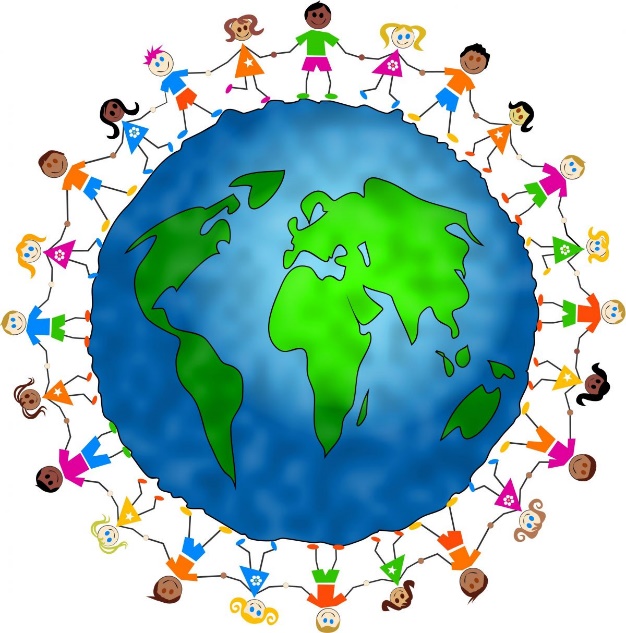 ________/____________________/________/____________________/________/____________________/________/____________________/________/____________________/________/____________________/________/____________________/________/____________________/________/____________________/________/____________________/А закончить сегодняшнюю встречу я хочу такими словами:Говорите добрые слова, Не скупитесь на улыбки ближним. Увядают люди, как трава, Уходя безвременно из жизни. Не ищите правильный момент, Позвонить кому-то в спешке буден, Может завтра будет абонент, Навсегда печально недоступен…Толерантная личностьИнтолерантная личностьТерпимость Сострадание ПрощениеМилосердиеУважение прав другихЖелание что-либо делать вместеПринятие другого таким, какой он естьДоброжелательностьЧуткостьДовериеБессердечностьКонфликтностьВспыльчивостьЗлорадствоЛожьРаздражениеНепониманиеЭгоизмНетерпимостьВыражение пренебреженияРаздражительностьРавнодушиеЗавистьАгрессивность